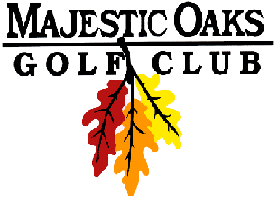 Wednesday Night Final ResultsUS Open Pick a ProSignature CourseJune 13th, 2018	Pick a Pro Winners	1st – Wayne Pacyga & T. Fleetwood		Score: 173		$60	2nd –Dayton Kuduk	 & C. Hill			Score: 174		$50	3rd – Louie Mitteco	 & M. Leishman		Score: 176		$40	4th – Austin Meissner & M. Fitzpatrick		Score:	 177*		$30	5th – Tim Fehlen & D. Johnson			Score: 177		$20	6th – Andy Stromgren & C. Hadley		Score: 178*		$10 CLOSEST TO PINHole #4 –	 Matt Prebil			$20Hole #8 –	 Tom Streeter			$20Gross Skins Flight 1- $30/skin3 on #9- Austin Meissner3 on #2- Craig FleekFlight 2- $30/skin 2 on #4- Wayne Pacyga2 on #8- Tom StreeterNet Skins Flight 1- $20/skin2 on #3-Ben Haubach2 0n #3- Dayton Kuduk2 on #3- Al Vanyo Flight 2- $15/skin3 on #1- Andy Fehlen2 on #7- Mark Oakden1 on #8- Tom Streeter2 on #9- Andy Stromgren*won in scorecard playoff